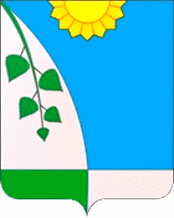 СОВЕТ ДЕПУТАТОВСЕЛЬСКОГО ПОСЕЛЕНИЯ БУЖАРОВСКОЕ ИСТРИНСКОГО МУНИЦИПАЛЬНОГО РАЙОНА МОСКОВСКОЙ ОБЛАСТИ143514, Московская обл, Истринский муниципальный район, с.п. Бужаровское, ул. Центральная, д.10, тел.: 6-34-51, факс: 6-32-83, e-mail: buzharovskoe@gmail.comР Е Ш Е Н И Е	17      сентября      15          23/4от «____»_________20__г. №__________Об утверждении перечня недвижимого имущества, находящегося в муниципальной собственности сельского поселения Бужаровское Истринского муниципального района Московской области и подлежащего передаче в муниципальную собственность муниципального образования «Истринский муниципальный район Московской области»Рассмотрев перечень имущества, находящегося в муниципальной собственности сельского поселения Бужаровское Истринского муниципального района Московской области подлежащего передаче в муниципальную собственность муниципального образования «Истринский муниципальный район Московской области», в целях создания условий для стабильного финансового обеспечения выполнения органами местного самоуправления полномочий по решению вопросов местного значения в рамках изменения организации местного самоуправления, руководствуясь Федеральным законом от 06.10.2003 г. № 131-ФЗ « Об принципах организации местного самоуправления в Российской Федерации», Законом Московской области от 06.02.2015 г. № 8/2015-ОЗ «О порядке согласования перечня имущества, подлежащего передаче, порядке направления согласованных предложений органами местного самоуправления муниципальных образований исполнительным органам государственной власти Московской области и перечне документов, необходимых для принятия правового акта Московской области о разграничении муниципального имущества» Совет депутатов сельского поселения Бужаровское РЕШИЛ:Утвердить перечень недвижимого имущества, находящегося в муниципальной собственности сельского поселения Бужаровское Истринского муниципального района Московской области и подлежащего передаче в муниципальную собственность муниципального образования «Истринский муниципальный район Московской области» (Приложение)Опубликовать настоящее решение в газете «Истринские вести» и разместить на официальном сайте сельского поселения: бужаровское.рфГлава сельского поселения Бужаровское                                                                   А.В. Айрапетов